2018 Port Washington Wrestling Club Friday Night Freestyle Event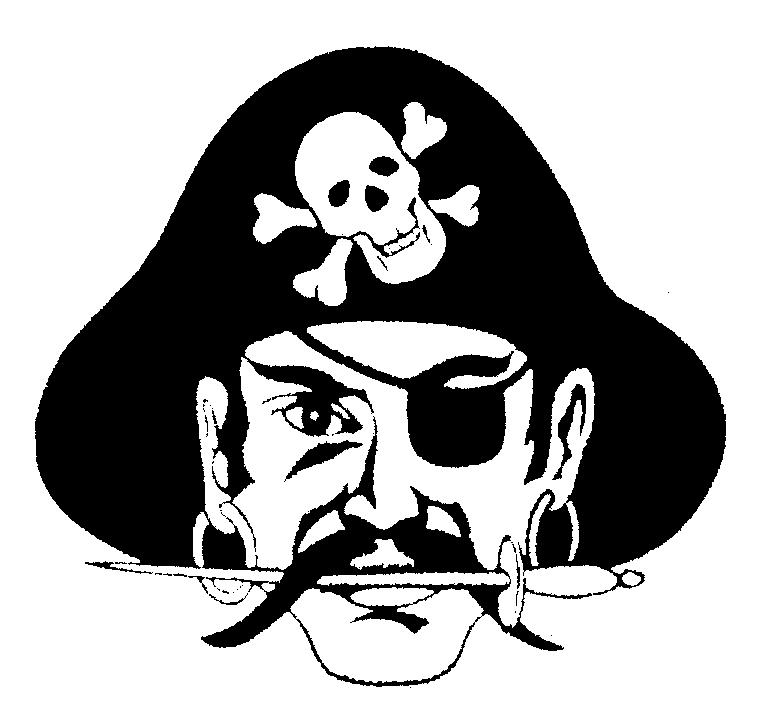 Friday - April 20th, 2018Divisions5th – 6th Grade7th – 8th Grade9th – 10th Grade11th – 12th GradeUniversityBrackets 4-man round robin where possibleAwardsMedals 1st & 2nd Place for 5th – 8th Grade DivisionsEntry Fee$15 entry fee - Pre-register: TrackWrestlingNO Walk-ins NO Weigh-ins We will bracket Friday Afternoon, so we have a prompt startCheck-ins 5:00 pm – 5:30 pmRules Clinic 5:45Wrestling starts approximately 6:00 pmLocationPort Washington High School427 W Jackson StPort Washington, WI 53074AdmissionAdult admission - $3
 Child admission - free
Concessions will be availableTournament Directors:Scott Peiffer 414.916.0000 scott@spectrumit.netAngelo LaRosa 262.268.5640 Angelo.LaRosa@pwssd.k12.wi.usThis is a USA Sanctioned Wrestling Tournament.  USA Cards will be required during pre-registration for 5-12th Grade.  
Every attempt will be made to wrestle 3 matches per round robin unless a weight problem occurs.  Enter your wrestler’s actual weight accurately in Track Wrestling during pre-registration.  